GECO Unit 2: DoctorsWarm-Up: Review of family vocabularyIn small groups, answer the questions.Example: Taylor do you have any sisters or brothers?Yes, I have one sister. I don’t have a brother.Do you have a wife?Do you have a husband?Do you have any brothers?Do you have any sisters?Do you have any kids?Do you have any pets?Listening Activity  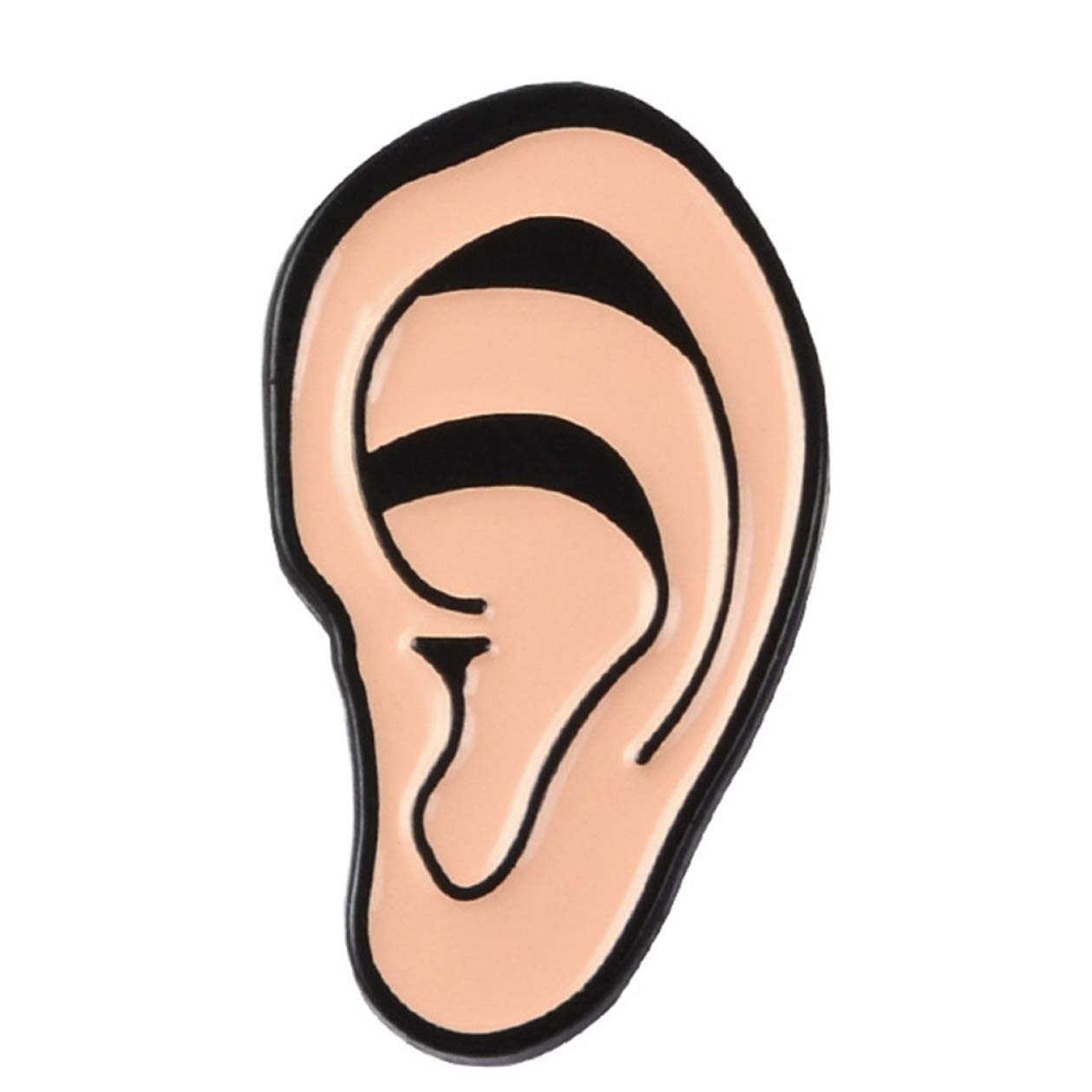 Listen to the video four times. Time #1: Listen and watch.Time #2: Listen for the symptoms she describes. Check the symptom if she says it.                                                  __ Sore throat 		__ Bad cough	__ Sick __ Headache		__ Tired		__ Fever __ Flu			__ Ache 	Time #3: Listen again and check your answers.	Time #4: Answer the questions:How many days does she feel sick for? 					What sickness does she have? 							